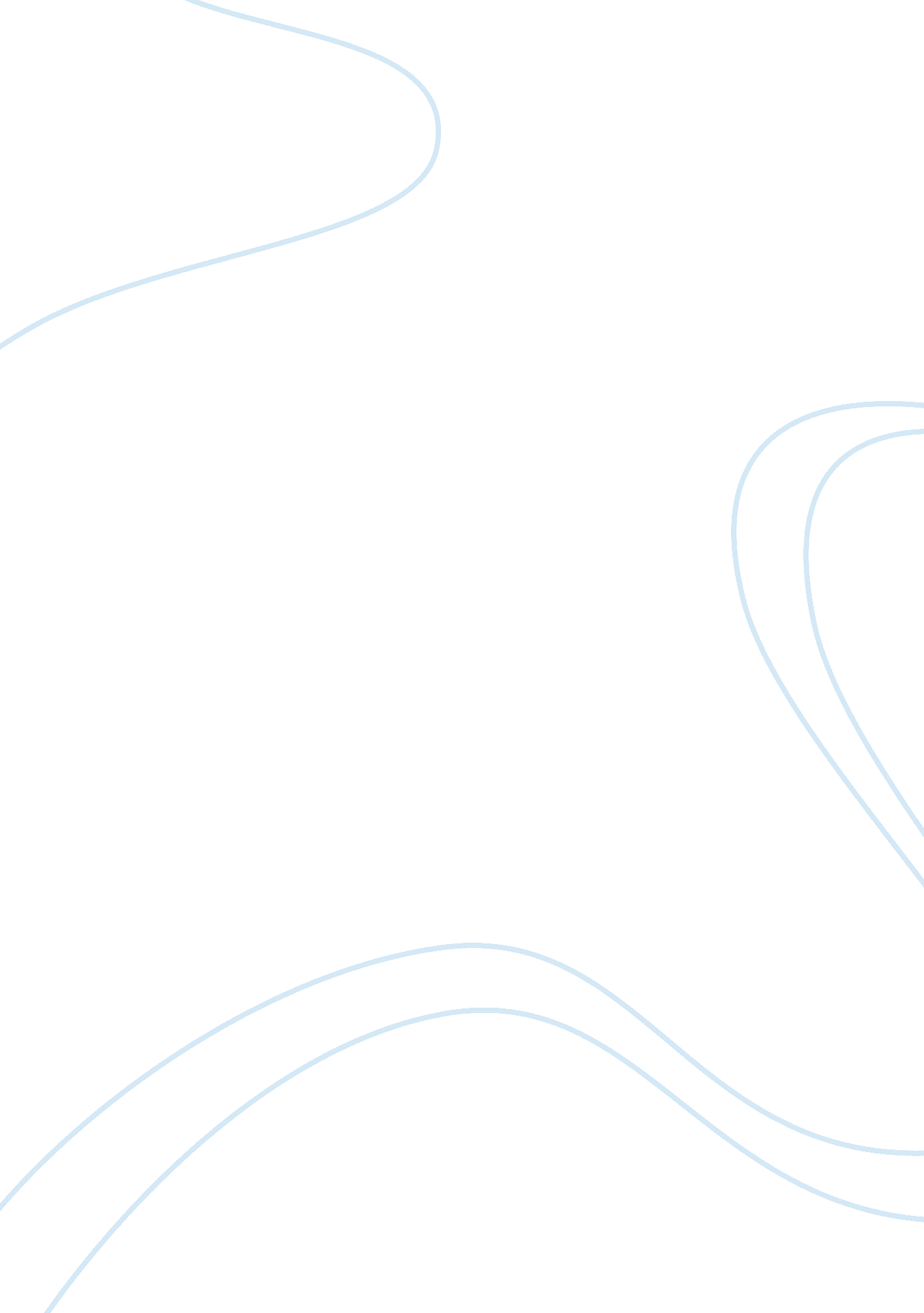 Quality controlEngineering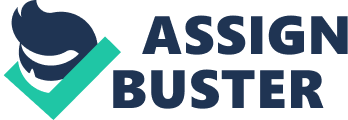 Quality Control Brian Thomas and Vi Nguyen’s article “ Spurring Innovation” is about a new app technology used in the healthcareconstruction and enhancing the patient experience. The software facilitates document organization and effective handling of supervision (Thomas and Nguyen, n. p). Quality assurance is the systematic execution of activities in standard system to fulfill the requirements of meeting quality service delivery. Considering this, the corporate QA/QC methods executed in the project’s construction is the enhancement of safety through the use of the app (Thomas and Nguyen, n. p). This ensures that constructions are safe and there is accountability in the entire process. For instance, supervisors can use the app to monitor the activities undertaken at the site before allowing patients for admission. 
The safety in handling materials is that errors can be detected before the completion of construction sites. This is because of the app’s capacity to conduct safety audit and increase productivity. It is also apparent that innovative methods are utilized to streamline procedures and minimize time wastage in the hospitals. This arises because workers need to have an assurance of their safety for efficient service delivery (Thomas and Nguyen, n. p). 
The examples of QC methods on inspection issues for compliance entail the GPS locator that determines the areas where faults might be present. The methods adopted must comply with the safety requirements, which are submitted electronically to the system. It implies that safety qualities need to convey the correct information to the app’s signal system. However, rejection of work is only prudent if the construction is deemed risky, failing to meet the set standards (Donabedian 16). 
Works Cited 
Donabedian, Avedis. An Introduction to Quality Assurance in Health Care. New York: Oxford 
University Press, 2003. Internet resource. 
Thomas, Brian and Nguyen, Vi. “ Spurring Innovation: App Fosters Culture of Safety, Improves 
Production on Health care Jobsites.” Medical Construction & Design (MCD). Web, 2014. Retrieved from 